AGRUPAMENTO DE ESCOLAS DA BOA ÁGUAwww.aeboaagua.campus.sapo.pt12 de Novembro de manhã – 2º ciclo12 de Novembro de tarde – 3º ciclo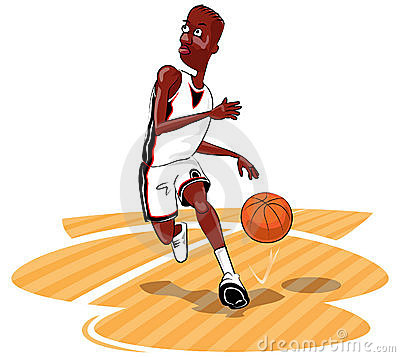 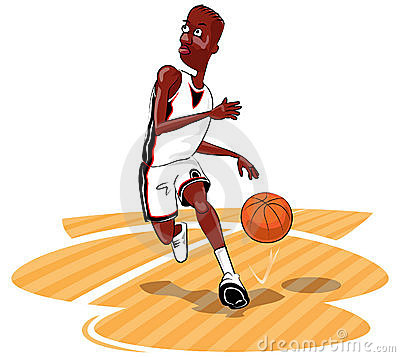 Regulamento do evento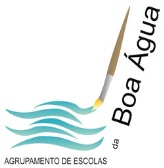 TORNEIO DE BASQUETEBOL 3X3 DA BOA ÁGUA  12 de Dezembro de 2014REGRAS E PRINCÍPIOS DE JOGO As regras são as do Basquetebol adaptadas ao tipo de jogo – 3x3, pelo que são definidas as seguintes alterações: a) O Jogo tem lugar em ½ campo, sendo o seu início realizado com a “bola ao ar” no círculo da área restritiva desse ½ campo; b) O tipo de quadro competitivo e a duração do tempo de cada Jogo é definido de acordo com o número de equipas participantes; c) O tipo de quadro competitivo será definido de forma que as equipas façam entre 2 jogos no mínimo e 4 jogos no máximo (como referência); o número elevado de equipas presente para a mesma competição levará à constituição de séries de 3 ou 4 equipas;d) As turmas podem apresentar duas equipas por género, com um mínimo de 4 jogadores por equipa e máximo de seis, cabendo a cada professor gerir este processo e devendo ser entregues aos coordenadores da actividade até ao dia 8 de Dezembro (através do email antoniocoruche@hotmail.com). Nos anos anteriores as turmas só podiam apresentar uma equipa por género, com um total de seis jogadores por equipa e obrigatoriedade de fazer entrar ao intervalo os jogadores que ficaram de fora. Passando esta gestão agora a fazer parte da própria equipa. e) A equipa que defende, quando sofre um cesto ou quando recupera a posse de bola só pode atacar o cesto depois de ela ter saído da zona do prolongamento da linha de 3 pontos ou da linha que seja definida em sua substituição;f) As reposições da bola, por faltas ou violações, são feitas nas linhas que as regras do Basquetebol determinam;g) A cada 3 faltas é averbado um ponto à equipa adversária;i) Cada cesto marcado vale 2 pontos; j) Nos jogos em que tem que haver um vencedor, o desempate, será feito através de 3 lances-livres por jogadores diferentes. Se o empate persistir, mantem-se a ordem de lançamento das equipas, com alternância da equipa e dos lançadores de cada equipa e a primeira equipa a marcar ganho o jogo; l) Não há substituições fora do intervalo, com exceção de lesões ou outra situação com permissão do professor responsável; m) O não cumprimento do Espirito Desportivo leva à desqualificação da equipa. 